Распределительное переносное устройство ЭРБОКСТехническое описаниеРаспределители ЭРБОКС-ПРОФИ (распределительные электрические щиты мобильные) предназначены для использования в сетях со всеми распространенными типами разъемов СЕЕ. Электрораспределители ЭРБОКС-ПРОФИ производятся для: 4-х и 5-ти проводных трехфазных сетей 380В. Кроме серийных модификаций, по заказу и техническим требованиям Заказчика, могут быть изготовлены любые эксклюзивные распределители с любой требуемой комплектацией.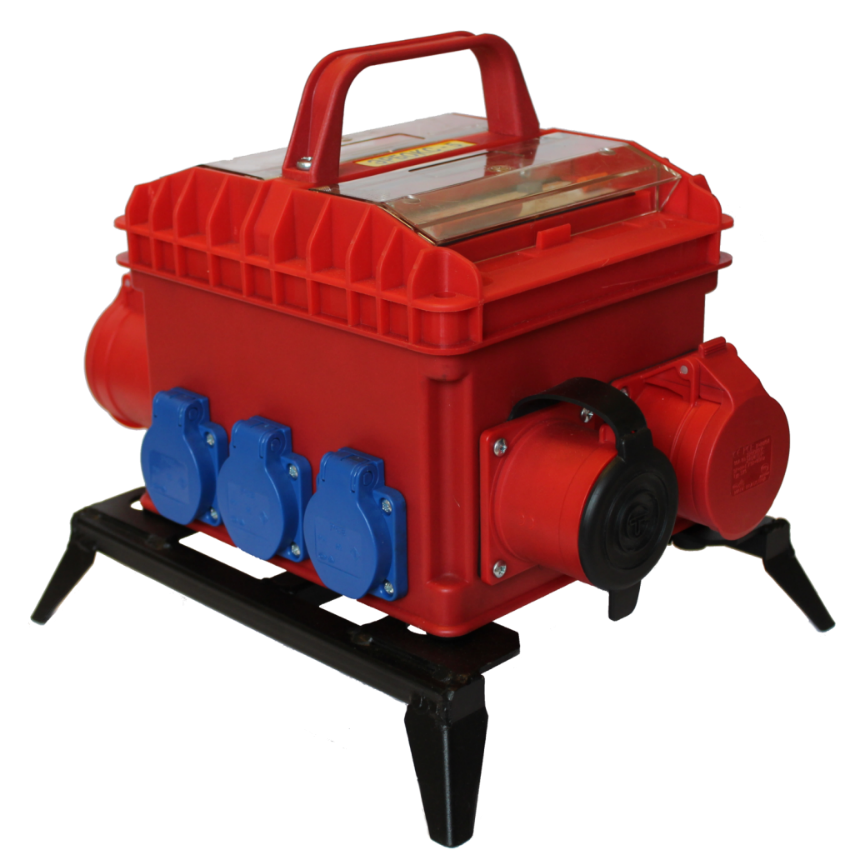 Технические характеристикиНапряжение 380ВТок 16А, 32А, 64АВходная сеть 3Р+NZ (TN-С), 3Р+N+Z (TN-S)Распределяемая мощность 6кВт,12 кВт, 24кВтСтепень защиты IP54, IP66Климатическое исполнение УХЛ1Класс по электробезопасности IIВводной разъем, панельная вилка - 1шт.Выводные разъемы, панельные розетки до - 8 шт.Масса ~5кгГабаритные размеры 344х282х293 ммРаспределительное переносное устройство ЭРБОКС-ПРОФИ. Установочные размеры.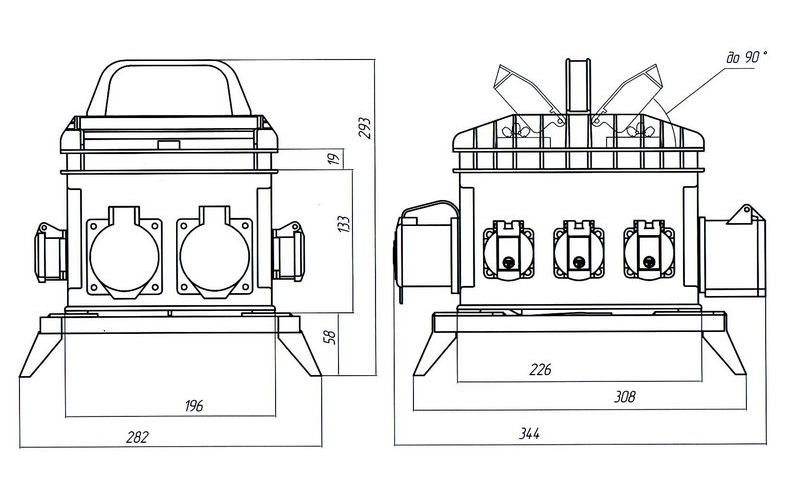 МодификацииРаспределитель переносной для стройплощадок «ЭРБОКС-4Е4»Распределитель переносной для стройплощадок «ЭРБОКС-4Е5»ОбозначенияСистемаКоличество проводовКоличество фазВиды защитыВиды защитыВиды защитыИндикация фазДлина монтажной панели (модулей)Степень защитыОбозначенияСистемаКоличество проводовКоличество фазот КЗот перегрузокот поражения человекаИндикация фазДлина монтажной панели (модулей)Степень защитыЭРБОКС-ПРОФИ 4ЕTN-C43++++2х7,5IP54, IP66ЭРБОКС-ПРОФИ 5ЕTN-S53++++2х7,5IP54, IP66электрическая системаTN-Cколичество проводов4включение потребителейсовместноенапряжение380 Вмаксимальный ток32Араспределяемая мощность12 кВтзащитаот КЗот перегрузокот токов утечкикомплектация индикация входных фазввод 4х32 (380В)вывод:4х32 (380В)  - 2 точки (розетки) 3х32 (220В) - 6 точексъемные лапы для эксплуатации на грунтесъемные лапы для эксплуатации на грунтеэлектрическая системаTN-Cколичество проводов4включение потребителейпо группам 220Внапряжение380 Вмаксимальный ток32Араспределяемая мощность12 кВтзащитаот КЗот перегрузокот токов утечкикомплектация индикация входных фазиндикация подключения выходаввод 4х32 (380В)вывод:4х32 (380В) - 1 точка (розетки)4х16 (380В) - 2 точки3х32 (220В) - 4 точкисъемные лапы для эксплуатации на грунтесъемные лапы для эксплуатации на грунте